  Tick to show which objectives were covered Science      Pink highlight to show pupil has understood       Pupil to colour face to show how they felt they understood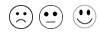  ScienceRocksYear 3Self AssessmentDo I know that rock is a naturally occurring material?Do I know the name of some types of rock including marble, chalk, granite, sandstone, slate?Do I know examples of igneous (granite), sedimentary (sandstone, chalk) and metamorphic (slate marble) rock?Do I understand the vocabulary of (grain, crystals, layers, hard, soft, texture, absorb water) to describe the observable features of the named rocks?Do I understand how a fossil is formed? Do I understand that soils are a mixture of rocks and living/dead matter?